Gilchrist County Sheriff’s Office is hosting a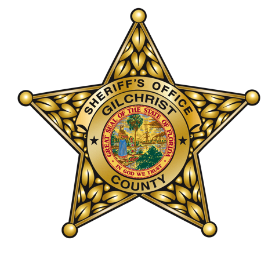 Concealed Carry Weapons CourseTo be held at theGilchrist County Sheriff’s Office Firing Range4052 South US Hwy 129, Bell, FL 32619Saturday February 27, 2016 8:00 a.m – 2:00 p.m.Class limited to 20 participantsCost: $50 donation to the Florida Sheriff’s Youth RanchesYou must be a U.S. resident 21 years of age or older and of good character. The Concealed Carry Permit Course will fulfill the requirements for obtaining a Florida Concealed Weapons Permit. A certificate of course completion and State CWP application packet will be provided after successful completion of the class. The CCW Class includes the following:3 hours of instruction3 hours of range timeAll shooting accessories (targets, eye and ear protection, etc.)Bring your own handgun to use for qualifying at the range along with 50-100 rounds of ammunition.Certified GCSO Law Enforcement Instructors will teach the course.If you have any questions, please contact Sgt. Leonard Knuckles at lknuckles@gcso.us.__________________________________________________________________________________________________Registration FormPlease make $50 Check or Money Order payable to the Florida Sheriff’s Youth RanchesName:     Address:     Phone:     Mail or bring Registration Form to:			Gilchrist County Sheriff’s Office							9239 S US Hwy 129							Trenton, FL 32693You can also email Registration Form to lknuckles@gcso.us.